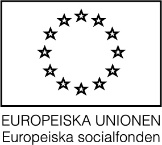 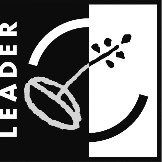 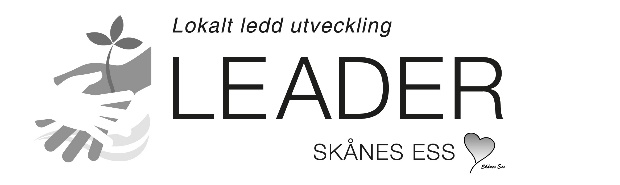 Du ska värdera arbetet efter åldern på den som utför arbetet enligt följande:13-15 år 50 kr/timmefrån 16 år 220 kr/timmeObs! 30 minuter redovisas som 0,5 timmarProjektnamnJournalnummerTidsredovisningen avser (namn)Tidsredovisningen avser (namn)KontaktuppgifterKontaktuppgifterDatumArbetsuppgiftAntal timmar
13-15 årAntal timmar
16 år och uppåtSumma/
transportSumma/
transportDatumArbetsuppgiftAntal timmar
13-15 årAntal timmar
16 år och uppåtTransportTransportSumma antal timmarSumma antal timmarBelopp kr/timmeBelopp kr/timme50 kr220 krSumma belopp, krSumma belopp, krTotal summa, krTotal summa, krTotal summa, krJag försäkrar att de redovisade uppgifterna är riktigaJag försäkrar att de redovisade uppgifterna är riktigaDatumUnderskrift av den som utfört arbetetDatumNamnförtydligande